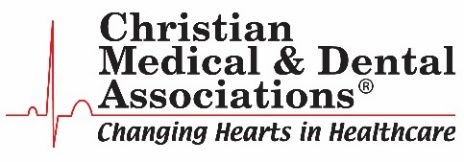 Updated 10/2018DISCLOSURE FORMName of Conference  Date of Conference  Please PRINT Name (last)    (first)   Credentials  NURSE ONLYNursing Degree(s):    AD    Diploma     BSN     Masters     DoctorateAddress    Phone Number  	Email Address    Current Employer    Position/Title   What is your role in the conference (CHECK ALL THAT APPLY)     FACULTY     NURSE PLANNER    PLANNER/COORDINATOR     Content Expert    Content Reviewer    CE COMMITTEE MEMBER    OTHERACCME/ANCC/AGD-PACE - requires all individuals in a position to control the content of a CMDA activity to disclose all relevant financial relationships occurring within the past 12 months.  This includes financial relationships of a spouse/partner.  An individual who refuses to disclose relevant financial relationships will be disqualified from this CMDA activity.Definition of a commercial interest ACCME/ANCC/AGD-PACE A commercial interest is any entity producing, marketing, re-selling, or distributing health care goods or services consumed by, or used on, patients.The ACCME does not consider providers of clinical service directly to patients to be commercial interests - unless the provider of clinical service is owned, or controlled by, an ACCME-defined commercial interest.ACCME/ANCC/AGD-PACE considers relevant financial relationships to create actual conflicts of interest when individuals have both a financial relationship with a commercial interest and the opportunity to affect the content of a CMDA activity about the products or services of that commercial interest.  The ACCME considers content about the products or services of that commercial interest to include content about specific agents/devices, but not necessarily about the class of agents/devices, and not necessarily content about the whole disease class in which those agents/devices are used.Have you or your spouse/partner had (potential/perceived) or relevant financial relationships or affiliations with any commercial entity (Do NOT list those that have nothing to with the content of your presentation) in the past 12 months?    NO        YES - IF YES, PLEASE COMPLETE THE FOLLOWING:The relationships I identified above are not associated with the content of my presentation and will not bediscussed or presented on any material.          AGREE      N/AI will not use modified/enhanced slides within my presentation or hand-outs that would misrepresent the actual outcome of treatment.        AGREE      N/A (AGD requirement)I will use generic names when discussing therapeutic options or refer to trade names of several companies.       AGREE        N/A     ACCME/ANCC clinical content validation statements -All the recommendations involving clinical medicine in a CME activity must be based on evidence that is accepted within the profession of medicine as adequate justification for their indications and contraindications in the care of patients.-All scientific research referred to, reported, or used in CME in support or justification of a patient care recommendation must conform to the generally accepted standards of experimental design, data collection and analysis.-Educational activities will not promote recommendations, treatment, or manners of practicing medicine that are not within the definition of CME or are known to have risks or dangers that outweigh the benefits or are known to be ineffective in the treatment of patients. DENTISTRY AGD-PACECDE providers must ensure that continuing education activities promote improvements in oral healthcare and not a specific drug, device, service, or technique of a commercial entity. If commercial relationships exist between the program provider, course presenters, and/or a commercial company and its products, they must be fully disclosed to participants. Providers must disclose to participants in CDE activities any conflicts of interest the planners and lecturer/author/ instructors or a continuing education activity may have.  Disclosure must be made at the beginning of the continuing education activity and must be made in writing in publicity materials, course materials and/or audiovisual materials. Financial aid is acknowledged in printed announcements and brochures. (CMDA does not accept commercial support).Clinical and/or technical CDE educational sessions will maintain AGD PACE Standards by including the scientific basis for the program content and assessment of the associated benefits/risks to promote public safety; and assure the scientific basis for the content remains current.  I am not a faculty and/or planner employed by an ACCME-defined commercial interest.  Faculty and/or planners employed by an ACCME-defined commercial interest are prohibited from controlling the content of a CE activity except for content that is not related to the business lines or products of their employer.   I am not a non-accredited partner (in a joint provider relationship) of an ACCME-defined commercial interest.  “Standard 1.2 - A commercial interest cannot take the role of non-accredited partner in a joint provider relationship.” By typing or signing my name below, I attest that the information provided in this document is legitimate and true to the best of my knowledge and I agree to adhere to all the above ACCME and AGD/PACE requirements.X Signature  	                                              Date  OFFICE USE ONLYProcedures used to resolve conflict of interest or potential bias if applicable for this activity:  Not applicable since no conflict of interest.Your NameCompany Name of RelevantFinancial RelationshipThe nature, financial relationship in any amount regarding you or your spouse/partner (stocks, owner, speaker’s bureau, board of trustees, consultant)